Kompletterande seglingsföreskrifter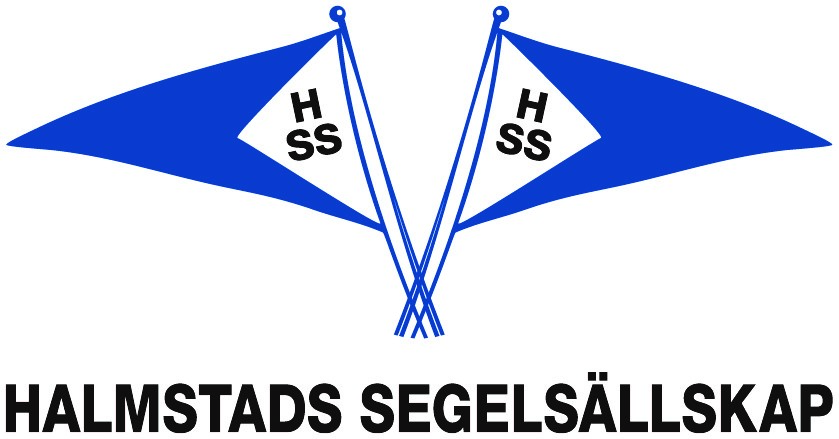 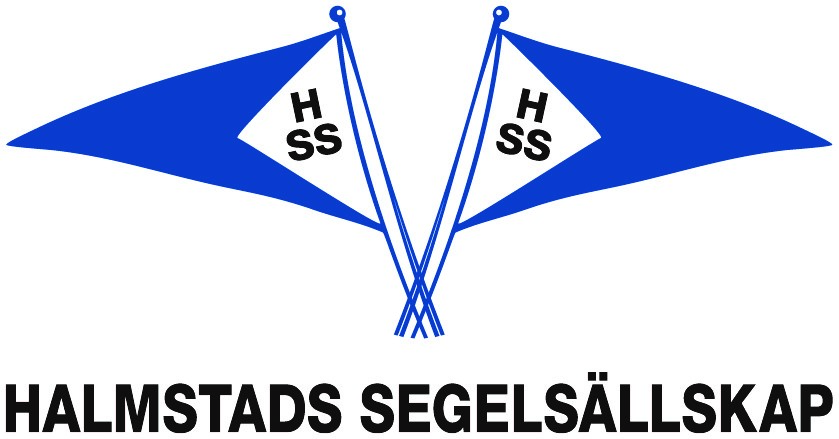 Tävling:	Rankingsegling 2.4mR	 Datum:	29:re och 30:e maj 2021Arrangör:	Halmstads Segelsällskap1.	Tidsprogram 1.1	Program 	Sista dagen kommer varningssignal ges senast kl: 13.551.2	För att uppmärksamma båtar på att ett nytt startförfarande snart ska börja 
kommer den orange startlinjeflaggan att visas med en ljudsignal minst tre 
minuter före varningssignalen.1.3	7 kappseglingar är planerade att genomföras under regattan1.4	Kappseglingskommittén ska försöka anpassa banan så att en kappsegling tar 
50 – 60 minuter att segla.2	Tävlingsexpeditionen och signalmastens placering.
2.1	Tävlingsexpeditionen är placerad i HSS klubbhus.2.2	Signaler i land kommer att visas på signalmasten som är placerad framför HSS klubbhus.3.	Märken3.1	Rundningsmärkena är gula cylinderbojar.
3.2	Vid banändring flyttas de ordinarie rundningsmärkena. Detta ändrar AppSF 10.14	Tidsbegränsning4.1	Kappseglingens tidsbegränsning: 
Maximitiden för första båt i mål är 120 minuter.                                           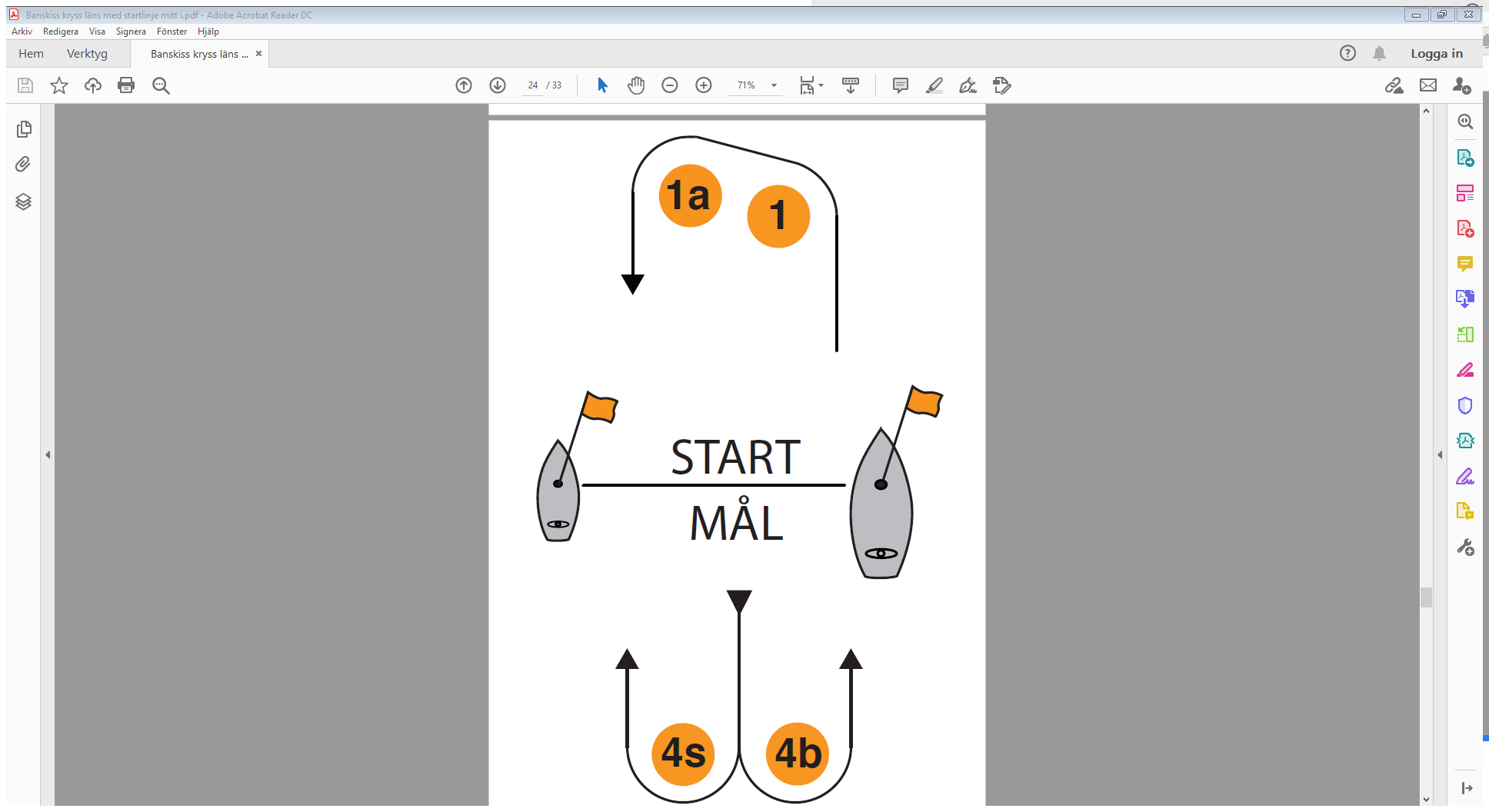 4.2	Målgångsfönster: 
Målgångsfönstret är 30 minuter.
5	Ändringar och tillägg till KSR Appendix S5.1	Banan är en kryss-länsbana som seglas två varv.         Start – 1 – 1a – 4s alt. 4b – 1 – 1a -4s alt. 4b -mål.5.2	Visas flagga T skall banan seglas tre varv. 5.3	Klassflaggan är flagga F
Detta ändrar AppSF 6.1
5.4	Kappseglingskommittén kommer inte att ange banan enligt AppSF 7.1.	Detta ändrar AppSF 7.15.5	 En båt som startar senare än 15 minuter efter sin startsignal räknas som inte 
 startande. Detta ändrar KSR A4.5.6	Mållinjen är mellan en blå flagga på funktionärsbåten och en blå flagga på läbåten.	Detta ändrar AppSF 11.15.7	Båtar får inte lyftas upp på land under regattan utan skriftligt tillstånd från tävlingsledningen.5.8 	Kappseglingarna kommer att startas enligt följande:	Detta ändrar AppSF 9.15.11	Regler för stödpersonera)  	Stödpersoner ska följa Svenska Seglarförbundets säkerhetskodex.
Halmstad 5:e februari 2021		Sven-Olof BergDagDatumPlanerad tid för första varningssignalLördag29:e maj 2021Kl: 10.55Söndag30:e maj 2021Kl: 09 555 minuter till startKlassflagga, Sifferflagga 5Varningssignal4 minuter till startP, I eller svart. Sifferflagga 4Förberedelsesignal1 minut till startFörberedelseflagga ner. Sifferf. 11 minut0 Klassflagga och sifferf. 1 nerStartsignal